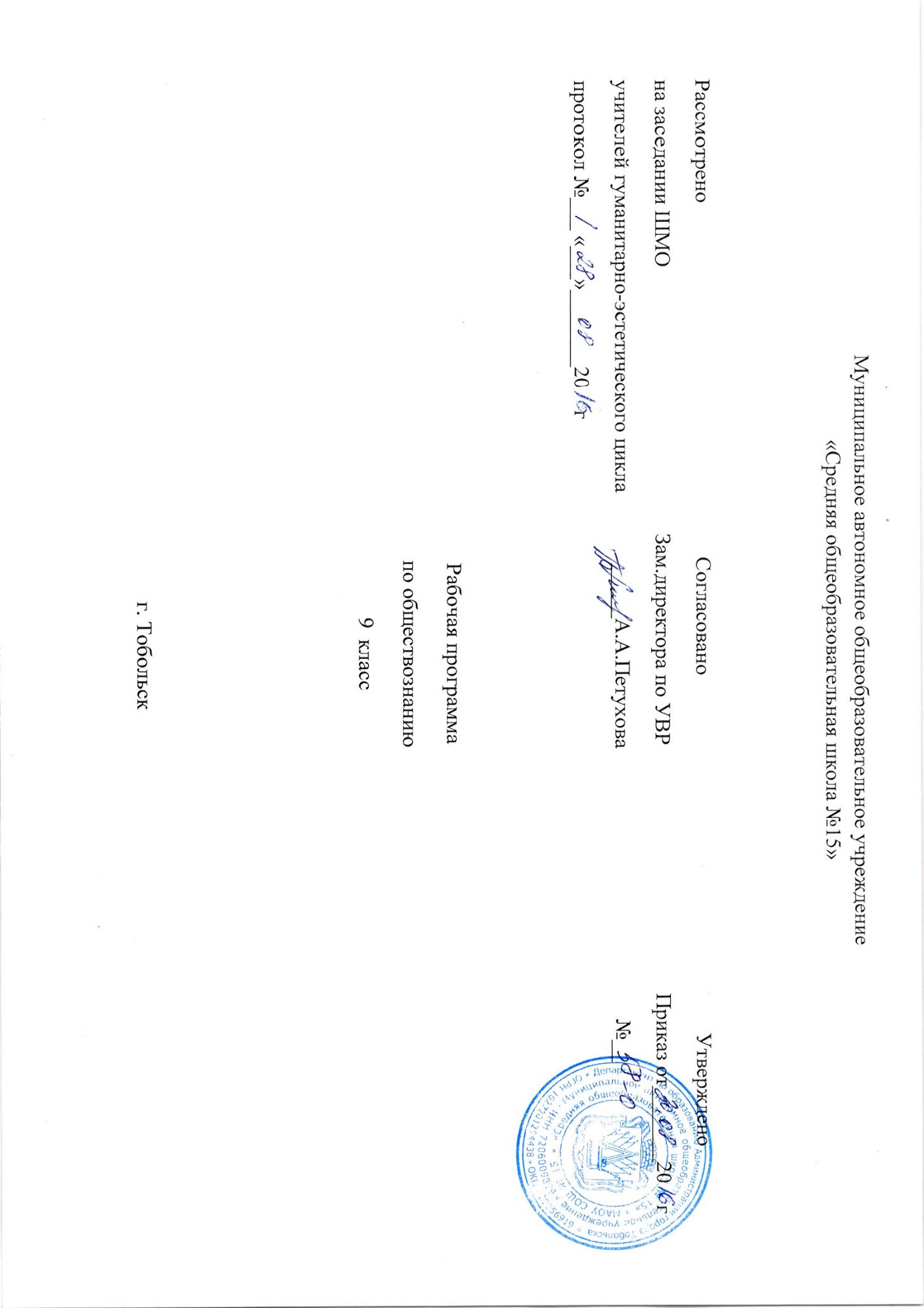 Планируемые результатыПРЕДМЕТНЫЕ РЕЗУЛЬТАТЫ КУРСАПредметными результатами освоения выпускниками основной школы содержания программы по обществознанию являются в сфере: познавательной  относительно целостное представление об обществе и о человеке, о сферах и об областях общественной жизни, о механизмах и регуляторах деятельности людей; знание отдельных научных понятий, отражающие наиболее важные социальные объекты, умение с этих позиций оценивать явления социальной действительности; знания, умения и ценностные установки, необходимые для сознательного выполнения старшими подростками основных социальных ролей в пределах своей дееспособности; умения находить нужную социальную информацию в различных источниках; адекватно еѐ воспринимать, применяя основные обществоведческие термины и понятия; преобразовывать в соответствии с решаемой задачей (анализировать, обобщать, систематизировать, конкретизировать имеющиеся данные, соотносить их с собственными знаниями); давать оценку взглядам, подходам, событиям, процессам с позиций одобряемых в современном российском обществе социальных ценностей;  	ценностно-мотивационной понимание побудительной роли мотивов в деятельности человека; знание основных нравственных и правовых понятий, норм и правил, понимание их роли как решающих регуляторов общественной жизни, умение применять эти нормы и правила к анализу и оценке реальных социальных ситуаций, установка на необходимость руководствоваться этими нормами и правилами в собственной повседневной жизни; приверженность гуманистическим и демократическим ценностям, патриотизму и гражданственности;  	трудовой знание особенностей труда как одного из основных видов деятельности человека; основных требований трудовой этики в современном обществе; правовых норм, регулирующих трудовую деятельность несовершеннолетних; понимание значения трудовой деятельности для личности и для общества; понимание роли искусства в становлении личности и в жизни общества;  	коммуникативной знание определяющих признаков коммуникативной деятельности в сравнении с другими видами деятельности; знание новых возможностей для коммуникации в современном обществе, умение использовать современные средства связи и коммуникации для поиска и обработки социальной информации, необходимой для изучения курса; понимание языка массовой социально-политической коммуникации, позволяющее осознанно воспринимать соответствующую информацию; умение различать факты, аргументы, оценочные суждения;  	понимание значения коммуникации в межличностном общении; Содержание учебного предмета "Обществознание 9 класс" Раздел 1.  Политика и власть. Роль политики в жизни общества. Основные направления политики. Государство, его отличительные признаки. Государственный суверенитет. Внутренние и внешние функции государства. Формы государства. Политический режим. Демократия и тоталитаризм. Демократические ценности. Развитие демократии в современном мире. Правовое государство. Разделение властей. Условия становления правового государства в РФ. Гражданское общество. Местное самоуправление. Пути формирования гражданского общества в РФ. Участие граждан в политической жизни. Участие в вы борах. Отличительные черты выборов в демократическом обществе. Референдум. Выборы в РФ. Опасность политического экстремизма. Политические партии и движения, их роль в общественной жизни. Политические партии и движения в РФ. Участие партий в выборах. Средства массовой информации. Влияние СМИ на по литическую жизнь общества. Роль СМИ в предвыборной борьбе. Раздел 2. Право, его роль в жизни человека, общества и государства. Понятие нормы права. Нормативно-правовой акт. Виды нормативных актов. Система законодательства. Понятие правоотношения. Виды правоотношений. Субъекты права. Особенности правового статуса несовершеннолетних. Понятие правонарушения. Признаки и виды правонарушений. Понятие и виды юридической ответственности. Презумпция невиновности. Правоохранительные органы. Судебная система РФ. Адвокатура. Нотариат. Конституция — основной закон РФ. Основы конституционного строя РФ. Федеративное устройство. Органы государственной власти в РФ. Взаи мо отношения органов государственной власти и граждан. Понятие прав, свобод и обязанностей. Всеобщая декларация прав человека — идеал права. Воздействие между народных документов по правам человека на утверждение прав и свобод человека и гражданина в РФ. Права и свободы человека и гражданина в РФ, их гарантии. Конституционные обязанности гражданина. Пра ва ребенка и их защита. Механизмы реализации и защиты прав человека и гражданина в РФ. Гражданские правоотношения. Право собственности. Основные виды гражданско-правовых договоров. Права потребителей. Трудовые правоотношения. Право на труд. Правовой статус несовершеннолетнего работника. Трудоустройство несовершеннолетних. Семейные правоотношения. Порядок и условия заключения брака. Права и обязанности родителей и детей. Административные правоотношения. Административное правонарушение. Виды административных наказаний. Основные понятия и институты уголовного права. Понятие преступления. Пределы допустимой самообороны. Уголовная ответственность несовершеннолетних. Социальные права. Жилищные правоотношения. Международно-правовая защита жертв вооруженных конфликтов. Право на жизнь в условиях вооруженных конфликтов. Защита гражданского населения в период вооруженных конфликтов. Правовое регулирование отношений в сфере образования. Тематическое планирование № урокаТема урока разделаЧасы№ урокаТема урока разделаЧасы№ урокаТема урока разделаЧасы1Политика и право12Государство:суверенитет, формы правления13Государство:унитарное, федеративное. Гражданство14Политические режимы15Правовое государство:понятие, идея соединения силы и спроведливости16Правовое государство: прзнаки.17Гражданское общество и государство18Участие граждан в политической жизни19Политические партии и движения110Обобщение и систематизация по разделу "Политика"111Право и закон112Правоотношения и субъекты права113Правонарушения и юридическая ответственность: противоправность, вина, неосторожность114Правонарушения и юридическая ответственность: проступок, юридическая ответственность, презумция невиновности.115Правоохранительные органы116Конституция Российской Федерации117Основы конституционного строя Российской Федерации118Права и свободы человека и гражданина119Общечеловеческие правовые документы. Классификация прав, закрепленных в Конституции120Система защиты прав человека. Права ребёнка121Гражданские правоотношения:сущность, особенности122Гражданские правоотношения: деяспособность несовершеннолетних,защита прав потребителя123Право на труд124Трудовые правоотношения125Семейные правоотношения: фактическое и юридическое понятие семьи и брака126Семейные правоотношения: условия и порядок заключения брака, правоотношения супругов.127Уголовно-правовые отношения: уголовное право, особенности уголовно-правовых отношений, понятие преступления128Уголовно-правовые отношения: признаки приступленния, квалификация преступлений, обстоятельства, исключающие уголовную ответственность.129Социальные права130Обобщение и систематизация по разделу "Право"131Международно-правовая защита жертв вооружённых конфликтов132Правовое  ругулирование отношений в сфере образования133практикум по разделу "Право"134Круглый стол1